Environmental DNA provides greater insight to biodiversity and ecosystem function compared to traditional approaches, via spatio-temporal nestedness and turnover partitioningMathew Seymour*, François Edwards, Bernard Cosby, Iliana Bista, Pete Scarlet, Francesca Brailsford, Helen C. Glanville, Mark de Bruyn, Gary R. Carvalho, Simon Creer*mathew.seymour@slu.seSupplementary Information Supplementary Table 1. Breakdown of genera per landuse type given as percent of total genera richness per site, by method. Supplementary Figure 1. Visual illustration of the environmental PCA used to construct the environmental gradient (PC1). The colors indicate the landuse type of the respective points and correspond to the associated colors in Figures 1 and 2, with black = urban, green = agriculture, blue = forest, red = acid grasslands and brown = moorlands. Polygons are used to indicate landuse groups and are colored in the same manner as the points themselves. 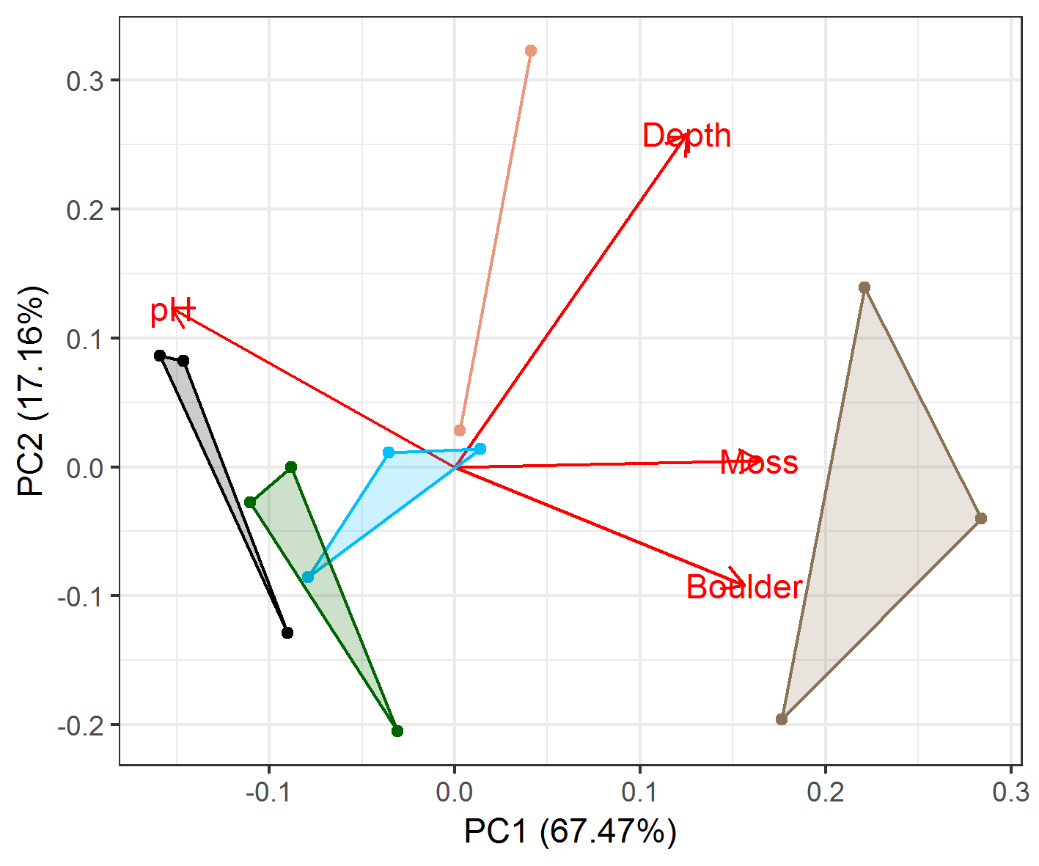 HigherTaxaGenusAgricultureUrbanWoodlandMoorlandAcidGrasslandHigherTaxaGenuseDNA / TraditionaleDNA / TraditionaleDNA / TraditionaleDNA / TraditionaleDNA / TraditionalAmphipodaGammarus0.007 / 0.0430 / 0.0210.004 / 0.0290.01 / 00.012 / 0ChilopodaStrigamia0.002 / 00.002 / 00.003 / 00 / 00.003 / 0ChironomidPsectrocladius0.004 / 00.007 / 00.007 / 00.001 / 00 / 0ChironomidMicropsectra0.019 / 00.022 / 00.017 / 00.014 / 00.012 / 0ChironomidConchapelopia0.015 / 00.012 / 00.01 / 00.007 / 00.012 / 0ChironomidSimulium0.021 / 0.0320.022 / 0.0380.017 / 0.0330.014 / 0.0620.012 / 0.062ChironomidChaetocladius0.004 / 00.014 / 00.011 / 00.009 / 00.004 / 0ChironomidMacropelopia0.015 / 00.016 / 00.016 / 00.01 / 00.012 / 0ChironomidProcladius0.004 / 00.002 / 00.004 / 00.001 / 00 / 0ChironomidHeterotanytarsus0.007 / 00.016 / 00.016 / 00.009 / 00.004 / 0ChironomidLimnophyes0.013 / 00.016 / 00.014 / 00.013 / 00.01 / 0ChironomidOrthocladius0.017 / 00.022 / 00.017 / 00.011 / 00.01 / 0ChironomidCorynoneura0.021 / 0.0030.018 / 0.0040.016 / 0.0040.014 / 0.0220.012 / 0.017ChironomidBrachypogon0.002 / 00.007 / 00.004 / 00.003 / 00.001 / 0ChironomidProsimulium0.004 / 00.004 / 0.0040.003 / 00 / 0.0150 / 0.008ChironomidParametriocnemus0.002 / 00.007 / 00.006 / 00.005 / 00.004 / 0ChironomidProdiamesa0.007 / 00.002 / 0.0040.006 / 00.01 / 00.012 / 0ChironomidMetriocnemus0.011 / 00.016 / 0.0040.01 / 00.008 / 00.007 / 0ChironomidCulicoides0.009 / 00.009 / 00.006 / 00.008 / 00.004 / 0ChironomidPhaenopsectra0.004 / 00.007 / 00.001 / 00.003 / 00.001 / 0ChironomidThienemanniella0.006 / 00.005 / 00.006 / 00.002 / 00 / 0ChironomidParaphaenocladius0.002 / 00 / 00 / 00 / 00 / 0ChironomidZavrelimyia0.002 / 00.005 / 00.003 / 00.002 / 00.003 / 0ChironomidKrenopelopia0.006 / 00.009 / 00.006 / 00.001 / 00.001 / 0ChironomidPseudorthocladius0.004 / 00.007 / 00.004 / 00.006 / 00.006 / 0ChironomidCricotopus0.004 / 00.004 / 00.01 / 00.005 / 00.003 / 0ChironomidEukiefferiella0.011 / 00.016 / 00.013 / 00.011 / 00.012 / 0ChironomidTanytarsus0 / 00.005 / 00.004 / 00.006 / 00.003 / 0ChironomidParochlus0 / 00.009 / 00.001 / 00.005 / 00 / 0ChironomidAblabesmyia0 / 00.004 / 00.004 / 00 / 00 / 0ChironomidRheocricotopus0.013 / 00.011 / 00.013 / 00.011 / 00.01 / 0ChironomidStempellinella0.009 / 00.011 / 00.009 / 00.008 / 00.01 / 0ChironomidTvetenia0.015 / 00.014 / 00.013 / 00.014 / 00.012 / 0ChironomidRheotanytarsus0.004 / 00 / 00.009 / 00.001 / 00.001 / 0ChironomidParatrichocladius0.002 / 00.005 / 00.007 / 00.005 / 00.001 / 0ChironomidPolypedilum0.015 / 00.007 / 00.009 / 00.011 / 00.01 / 0ChironomidTrissopelopia0.006 / 00.002 / 00.004 / 00.009 / 00.01 / 0ChironomidAntocha0.002 / 00 / 00.001 / 00 / 00 / 0ChironomidDiamesa0.002 / 00 / 00.007 / 00.002 / 00.003 / 0.008ChironomidTipula0.006 / 00.011 / 0.0080.009 / 00.011 / 00.012 / 0.008ChironomidDicranomyia0.006 / 00.002 / 00.004 / 00.003 / 00.004 / 0ChironomidParacricotopus0.002 / 00 / 00.004 / 00.003 / 00 / 0ChironomidDicrotendipes0 / 00.004 / 00.001 / 00 / 00 / 0ChironomidPalpomyia0.006 / 00.004 / 00.006 / 00.006 / 00.01 / 0ChironomidMicrotendipes0 / 00 / 00.003 / 00.002 / 00 / 0ChironomidPsychoda0.009 / 0.0030.009 / 0.0040.01 / 00.009 / 00.012 / 0ChironomidPseudosmittia0 / 00 / 00.001 / 00.001 / 00.003 / 0ChironomidThaumalea0.004 / 00.002 / 00.001 / 00.003 / 00.004 / 0ChironomidSerromyia0 / 00.004 / 00.001 / 00.001 / 00 / 0ChironomidForcipomyia0 / 00.004 / 00.001 / 00.005 / 00.003 / 0ChironomidBryophaenocladius0 / 00.002 / 00.003 / 00.001 / 00.001 / 0ChironomidHilara0.004 / 00.004 / 00.001 / 00.003 / 00.001 / 0ChironomidKrenosmittia0 / 00.002 / 00 / 00.001 / 00 / 0ChironomidRhamphomyia0 / 00.002 / 00 / 00 / 00 / 0ChironomidChironomus0.006 / 00.005 / 00 / 00.001 / 00.006 / 0ChironomidPhaonia0.006 / 00.002 / 00 / 00.003 / 00.003 / 0ChironomidBeris0 / 00.002 / 00 / 00.001 / 00.001 / 0ChironomidGymnometriocnemus0.009 / 00.002 / 00.004 / 00.009 / 00.01 / 0ChironomidCladotanytarsus0 / 00 / 00.003 / 00.002 / 00 / 0ChironomidSmittia0.004 / 00 / 00 / 00.002 / 00.004 / 0ChironomidAnopheles0.004 / 00.002 / 00.003 / 00.003 / 00.003 / 0ChironomidPericoma0.006 / 0.010 / 0.0040.003 / 0.0080.006 / 00.007 / 0ChironomidBrillia0 / 0.0030 / 0.0040 / 0.0040.003 / 00.006 / 0ChironomidParacladopelma0 / 00 / 00 / 00.003 / 00.001 / 0ChironomidSchizohelea0.002 / 00 / 00 / 00.001 / 00.001 / 0ChironomidAtrichopogon0.002 / 00 / 00.001 / 00.002 / 00.001 / 0ChironomidCamptocladius0 / 00 / 00 / 00.001 / 00.003 / 0ChironomidEristalis0 / 00 / 00 / 00 / 00.003 / 0ChironomidBezzia0 / 00 / 00 / 00.001 / 00 / 0ChironomidDasyhelea0 / 00 / 00 / 00.001 / 00 / 0ChironomidHeleniella0 / 00.002 / 00 / 00 / 00 / 0ChironomidDixa0.002 / 00 / 00 / 00 / 00.006 / 0ChironomidPtychoptera0.002 / 00 / 00 / 00.001 / 00.001 / 0ChironomidParatanytarsus0 / 00 / 00.001 / 00 / 00 / 0ChironomidParachironomus0 / 00 / 00 / 00.001 / 00 / 0ChironomidCulex0 / 00 / 00 / 00 / 00.003 / 0ChironomidDolichopus0 / 00 / 00 / 00.001 / 00 / 0CladoceraChydorus0.006 / 00.004 / 00 / 00 / 00.004 / 0CladoceraEurycercus0 / 00.004 / 00 / 00 / 0.0070 / 0CladoceraPolyphemus0 / 00.002 / 00 / 00 / 00 / 0CladoceraLeptodora0 / 00.002 / 00 / 00 / 00 / 0CoelenterataHydra0.015 / 00.009 / 00.011 / 00.014 / 00.012 / 0CoelenterataCraspedacusta0 / 00 / 00.004 / 00.003 / 00.006 / 0ColeopteraAgabus0.007 / 00.012 / 0.0040.004 / 00.005 / 0.0150.003 / 0ColeopteraHydroporus0.006 / 00.004 / 00.004 / 00.003 / 0.0070.001 / 0ColeopteraPlateumaris0.002 / 00.004 / 00.004 / 00.002 / 00 / 0ColeopteraEnochrus0.002 / 00 / 00 / 00 / 00 / 0ColeopteraOreodytes0.007 / 0.0140.002 / 0.0080.006 / 0.0080.008 / 00.007 / 0.008ColeopteraElmis0.004 / 0.0390.007 / 0.0290.007 / 0.0510.011 / 0.030.006 / 0.026ColeopteraLimnius0 / 0.0390 / 0.0250.006 / 0.0510.006 / 0.0070.009 / 0.034ColeopteraHydraena0.002 / 0.0360.002 / 0.0250.004 / 0.0420.002 / 00.004 / 0.008ColeopteraHelophorus0.006 / 0.0030.004 / 0.0080.003 / 0.0040.002 / 00.004 / 0ColeopteraDytiscus0 / 00.002 / 00 / 00.002 / 00 / 0ColeopteraOulimnius0 / 0.0180.005 / 0.0210.006 / 0.0250.003 / 0.0620 / 0.043ColeopteraPlatambus0.004 / 00.007 / 00.004 / 00.006 / 0.0070 / 0.008ColeopteraDryops0.002 / 00 / 0.0210.003 / 0.0040.002 / 00.003 / 0ColeopteraElodes0.015 / 0.0030.007 / 0.0210.009 / 0.0120.008 / 00.012 / 0ColeopteraOrectochilus0 / 0.010 / 0.0170.003 / 0.0160.002 / 00.001 / 0.008ColeopteraCercyon0 / 00.002 / 00 / 00 / 00 / 0ColeopteraAnacaena0 / 00.004 / 00 / 0.0040.003 / 00 / 0.008ColeopteraHydrocyphon0.004 / 0.010 / 00 / 00.001 / 00 / 0ColeopteraDonacia0 / 00 / 00 / 00.001 / 00 / 0ColeopteraMegasternum0 / 00 / 00.001 / 00.001 / 00 / 0CollembolaIsotoma0.004 / 00.009 / 00.009 / 00.001 / 00.003 / 0CollembolaIsotomurus0.011 / 00.007 / 00.007 / 00.011 / 00.012 / 0CollembolaHypogastrura0.004 / 00 / 00.001 / 00.001 / 00.007 / 0CopepodaEudiaptomus0 / 00.007 / 00 / 00 / 00 / 0CopepodaParacyclops0.002 / 00 / 00 / 00.003 / 00.004 / 0CopepodaEucyclops0.004 / 00 / 00.003 / 00.002 / 00.01 / 0CopepodaAcanthocyclops0.002 / 00 / 00 / 00.001 / 00.004 / 0CopepodaCanthocamptus0 / 00 / 00.001 / 00.002 / 00 / 0EphemeropteraLeptophlebia0.004 / 0.0070.011 / 00.009 / 00.001 / 0.0450 / 0EphemeropteraBaetis0.019 / 0.0430.016 / 0.0520.017 / 0.0420.014 / 0.0220.012 / 0.053EphemeropteraSerratella0.002 / 0.0210 / 0.0120.006 / 0.0160.005 / 00.004 / 0.017EphemeropteraRhithrogena0.013 / 0.0390.002 / 0.0290.006 / 0.0250.01 / 00.01 / 0EphemeropteraEcdyonurus0.007 / 0.0430 / 0.0250.01 / 0.0250.011 / 00.01 / 0.008EphemeropteraCaenis0 / 0.010 / 0.0040.001 / 0.0080.002 / 00 / 0EphemeropteraElectrogena0.009 / 00.009 / 0.0080.007 / 00.009 / 00.004 / 0.043EphemeropteraParaleptophlebia0.002 / 0.0070 / 00.004 / 00.008 / 00.006 / 0EphemeropteraHeptagenia0 / 0.0070 / 00.004 / 00.002 / 00 / 0.008EphemeropteraHabrophlebia0.002 / 00 / 00.001 / 00.005 / 00.012 / 0EphemeropteraEphemera0.002 / 00 / 00 / 00.001 / 00.003 / 0GastropodaPotamopyrgus0.007 / 0.0180 / 0.0210.004 / 0.0290.008 / 00.012 / 0GastropodaAncylus0.011 / 0.0320 / 0.0210.009 / 0.0290.01 / 00.012 / 0.034GastropodaPhysella0 / 00 / 0.0120 / 00 / 00.006 / 0HemipteraVelia0.011 / 00.009 / 0.0080.01 / 0.0040.005 / 0.0150.006 / 0HemipteraHesperocorixa0.002 / 00.002 / 00 / 00 / 00 / 0HemipteraAquarius0 / 00 / 00 / 00 / 00.003 / 0HemipteraSigara0 / 00.002 / 00 / 00 / 00 / 0HirudineaErpobdella0 / 0.0140 / 0.0120.006 / 00.005 / 00.006 / 0.026HirudineaGlossiphonia0.002 / 0.0070 / 0.0080 / 0.0080.002 / 00.004 / 0HirudineaHelobdella0.004 / 0.010 / 0.0040.003 / 00.005 / 00.007 / 0HirudineaPiscicola0 / 00 / 00 / 00 / 00.004 / 0HydracarinaLebertia0 / 00 / 00.006 / 00.003 / 00.004 / 0IsopodaAsellus0 / 0.0070 / 0.0210.006 / 0.0120.005 / 00.012 / 0IsopodaProasellus0 / 00.002 / 00 / 00 / 00.004 / 0LepidopteraNymphula0 / 00 / 00 / 00.001 / 00 / 0MegalopteraSialis0.002 / 0.0030.005 / 00.003 / 00.002 / 00.006 / 0MicroturbellariaMicrostomum0 / 00 / 00 / 00.001 / 00.004 / 0NematodaPlectus0 / 00 / 00.001 / 00 / 00 / 0NeuropteraOsmylus0 / 00.002 / 00 / 00.001 / 00.003 / 0OdonataAeshna0.002 / 00 / 00 / 00 / 00 / 0OdonataCalopteryx0.004 / 00.004 / 00 / 00.003 / 00.006 / 0OdonataPyrrhosoma0.002 / 00.009 / 00.004 / 00 / 0.0220.001 / 0OdonataSympetrum0 / 00.002 / 00.001 / 00 / 00 / 0OligochaetaVejdovskyella0.007 / 00.012 / 00.014 / 00.007 / 00.003 / 0OligochaetaChaetogaster0.021 / 00.012 / 00.013 / 00.013 / 00.012 / 0OligochaetaLumbriculus0.015 / 00.018 / 00.013 / 00.013 / 00.012 / 0OligochaetaDendrodrilus0.017 / 00.016 / 00.016 / 00.011 / 00.01 / 0OligochaetaNais0.011 / 00.022 / 00.016 / 00.014 / 00.012 / 0OligochaetaLumbricus0.019 / 00.02 / 00.014 / 00.014 / 00.012 / 0OligochaetaEiseniella0.009 / 0.010.007 / 0.0040.011 / 00.014 / 00.012 / 0OligochaetaStylodrilus0.004 / 00.016 / 00.007 / 00.013 / 00.009 / 0.008OligochaetaHenlea0.006 / 00 / 00.003 / 00.001 / 00.009 / 0OligochaetaAporrectodea0.015 / 00.007 / 00.007 / 00.013 / 00.012 / 0OligochaetaSlavina0 / 00.005 / 00.006 / 00.005 / 00.006 / 0OligochaetaAllolobophora0.009 / 00.004 / 00.004 / 00.01 / 00.012 / 0OligochaetaEnchytraeus0.002 / 00 / 00.004 / 00.001 / 00.004 / 0OligochaetaStylaria0 / 00.005 / 00.006 / 00.006 / 00.003 / 0OligochaetaMesenchytraeus0.002 / 00.005 / 00.001 / 00.003 / 00.003 / 0OligochaetaOctolasion0.011 / 00.002 / 00.006 / 00.007 / 00.009 / 0OligochaetaCernosvitoviella0.006 / 00.002 / 00.001 / 00.002 / 00.007 / 0OligochaetaPristina0.007 / 00 / 00.003 / 00.007 / 00.012 / 0OligochaetaLumbricillus0 / 00 / 00.003 / 00.001 / 00.007 / 0OligochaetaSpecaria0 / 00.004 / 00.001 / 00.003 / 00.001 / 0OligochaetaOphidonais0 / 00 / 00.004 / 00.003 / 00.003 / 0OligochaetaFridericia0.002 / 00 / 00 / 00.001 / 00 / 0OligochaetaMarionina0 / 00 / 00 / 00.001 / 00 / 0OstracodaCandona0 / 00 / 00.003 / 00.002 / 00.003 / 0OstracodaCypridopsis0 / 00 / 00 / 00 / 00.001 / 0PlecopteraNemurella0.011 / 0.0030.014 / 00.014 / 0.0040.011 / 0.0450.007 / 0PlecopteraLeuctra0.023 / 0.0430.022 / 0.0520.017 / 0.0510.014 / 0.0950.012 / 0.062PlecopteraSiphonoperla0.013 / 0.0280.014 / 0.0340.013 / 0.0330.009 / 0.0530.007 / 0.062PlecopteraDiura0.004 / 00.007 / 0.0040.001 / 00 / 0.030 / 0PlecopteraIsoperla0.013 / 0.0280.018 / 0.0340.009 / 0.0290.009 / 0.0220.006 / 0.071PlecopteraCapnia0.004 / 00.004 / 00.001 / 00.001 / 00 / 0PlecopteraBrachyptera0.004 / 0.0140.005 / 0.0250 / 0.0160.006 / 00.001 / 0.008PlecopteraAmphinemura0.006 / 00.016 / 0.0210.009 / 0.0120.005 / 0.0150.003 / 0.034PlecopteraProtonemura0.007 / 0.0140.022 / 0.0340.014 / 0.0290.014 / 0.0380.009 / 0.034PlecopteraTaeniopteryx0 / 00.007 / 00.003 / 00 / 0.0220 / 0PlecopteraChloroperla0.009 / 0.010.002 / 0.0250.001 / 0.0250.01 / 00 / 0.017PlecopteraNemoura0 / 0.010 / 0.0120 / 0.0120.002 / 0.030.006 / 0PlecopteraPerlodes0.006 / 0.010.002 / 0.0120.001 / 0.0160.006 / 0.0070.001 / 0PoriferaEphydatia0 / 00.002 / 00.006 / 00.002 / 00.006 / 0RotiferaPhilodina0.004 / 00.009 / 00.004 / 00.002 / 00 / 0RotiferaRotaria0.002 / 00.005 / 00 / 00.005 / 00.012 / 0RotiferaAdineta0 / 00.002 / 00.004 / 00 / 00 / 0RotiferaKeratella0.002 / 00.002 / 00.003 / 00.001 / 00 / 0RotiferaEuchlanis0 / 00 / 00 / 00.002 / 00 / 0RotiferaPolyarthra0 / 00 / 00 / 00 / 00.001 / 0RotiferaBrachionus0 / 00 / 00 / 00 / 00.001 / 0RotiferaSynchaeta0 / 00 / 00 / 00 / 00.001 / 0TardigradaMacrobiotus0 / 00.002 / 00.001 / 00.001 / 00 / 0TrichopteraChaetopteryx0.007 / 0.010.012 / 0.0040.009 / 0.0040.006 / 0.0450.006 / 0TrichopteraHalesus0.011 / 0.010.018 / 0.0040.013 / 0.020.01 / 0.030.01 / 0.008TrichopteraLimnephilus0.007 / 00.009 / 00.006 / 00.006 / 00.006 / 0TrichopteraPlectrocnemia0.007 / 0.010.009 / 0.0120.004 / 0.0290.001 / 0.0950.003 / 0.053TrichopteraDrusus0.009 / 0.0280.011 / 0.0170.01 / 0.0290.01 / 0.0450.009 / 0TrichopteraRhyacophila0.015 / 0.0430.02 / 0.0520.013 / 0.0460.011 / 0.0450.012 / 0.043TrichopteraHydropsyche0.015 / 0.0390.004 / 0.0470.011 / 0.0330.011 / 00.012 / 0.043TrichopteraSericostoma0.013 / 0.0390.002 / 0.0290.011 / 0.0290.011 / 00.012 / 0.026TrichopteraPhilopotamus0.015 / 0.0140 / 0.0120.006 / 0.0290.011 / 00.012 / 0TrichopteraOdontocerum0.011 / 0.0210 / 0.0120.001 / 0.0250.009 / 00.01 / 0TrichopteraPolycentropus0 / 0.0070.005 / 0.0040.007 / 00.006 / 0.0380 / 0.071TrichopteraCyrnus0 / 00.004 / 00.003 / 00 / 0.0070 / 0TrichopteraAdicella0.002 / 00.002 / 00 / 00.002 / 00.007 / 0TrichopteraOxyethira0 / 00.007 / 00.006 / 00.003 / 0.0220 / 0.043TrichopteraGlossosoma0 / 0.0140 / 0.0170.003 / 0.0080.005 / 00.006 / 0TrichopteraChimarra0 / 00 / 00.003 / 00 / 00 / 0TrichopteraPotamophylax0.015 / 0.0070.02 / 0.0080.016 / 0.0080.014 / 0.0220.012 / 0TrichopteraWormaldia0.009 / 0.0030.011 / 0.0120.007 / 0.0120.006 / 00.007 / 0TrichopteraLepidostoma0.002 / 0.0140 / 00.003 / 0.0040.002 / 00 / 0.008TrichopteraPsychomyia0 / 0.0070 / 00.003 / 00.002 / 00 / 0TrichopteraHydroptila0 / 0.0030 / 00.003 / 00 / 00 / 0.008TrichopteraAnabolia0 / 00 / 00.003 / 00.005 / 00.001 / 0TrichopteraLype0.004 / 00 / 00.003 / 0.0040.007 / 00.012 / 0TrichopteraCrunoecia0.009 / 00 / 0.0080.003 / 0.0040.003 / 00.006 / 0TrichopteraAgapetus0.015 / 0.0140 / 0.0170.003 / 0.0160.005 / 00.009 / 0TrichopteraGoera0 / 0.0030 / 00 / 00.005 / 00 / 0TrichopteraSilo0 / 0.0210 / 00.001 / 0.0080.003 / 00.001 / 0TrichopteraEcclisopteryx0 / 00 / 00.001 / 00.002 / 00 / 0TrichopteraMicropterna0.002 / 0.0030 / 00.006 / 00.005 / 00.001 / 0TrichopteraAgrypnia0 / 00.004 / 00.001 / 00 / 00 / 0TrichopteraStenophylax0 / 00 / 00 / 00.002 / 00.004 / 0TrichopteraGlyphotaelius0 / 00 / 00 / 00 / 00.003 / 0TrichopteraApatania0 / 00 / 00 / 00 / 00.003 / 0